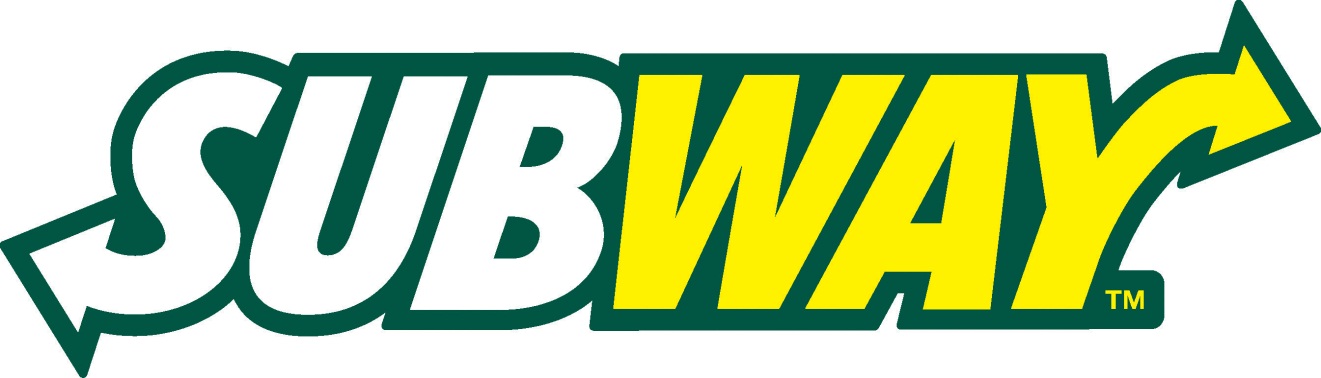 2020 SUBWAY Junior Invitational – Results Ken-Wo Golf Club21st ANNUAL SUBWAY JUNIOR INVITATIONAL CHAMPIONSHIPOverall ChampionsBoys Champion – Logan Forward, Oakfield 		73Girls Champion – Haley Baker, Ashburn 		76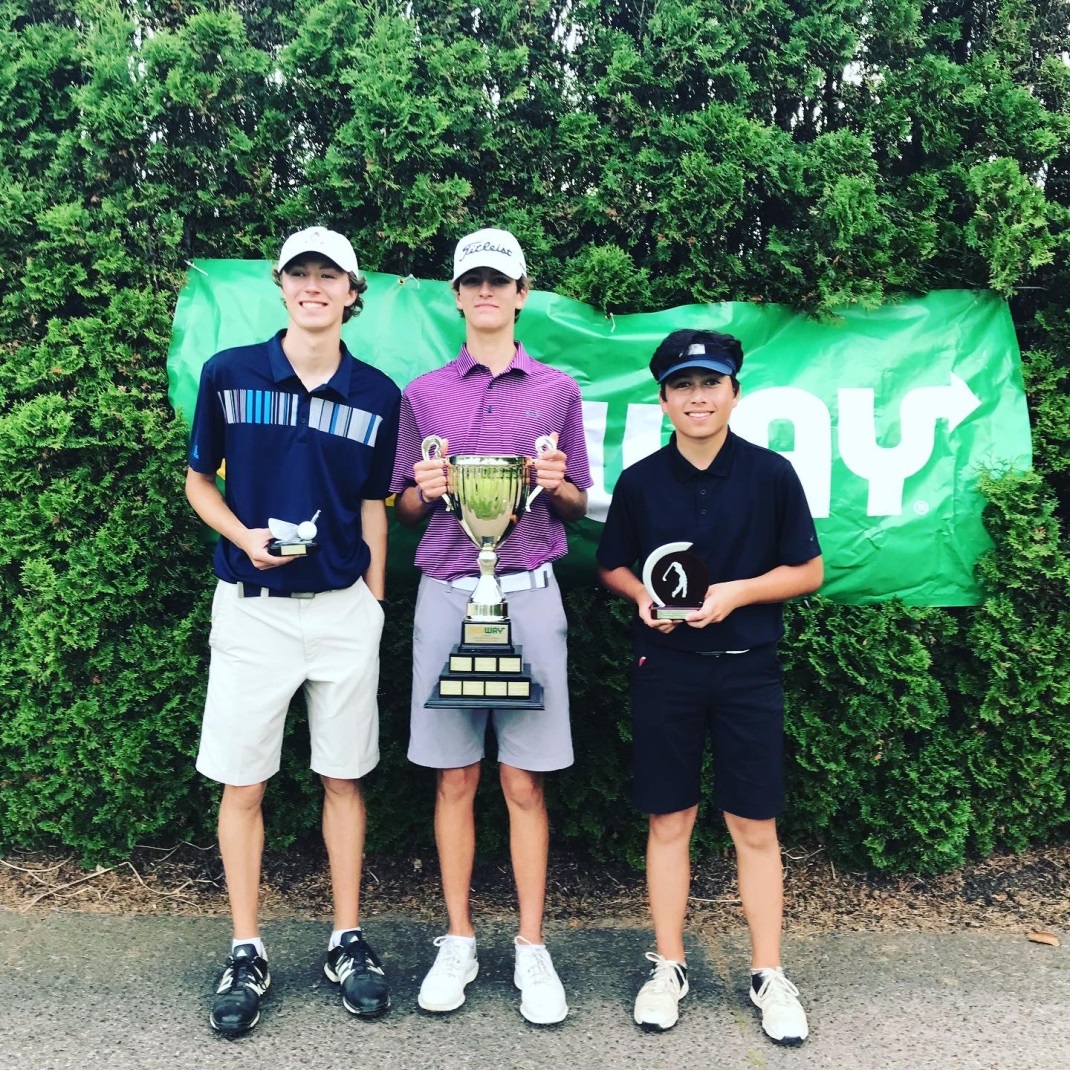 			Finn Kimball, Logan Forward, Nathan Li 						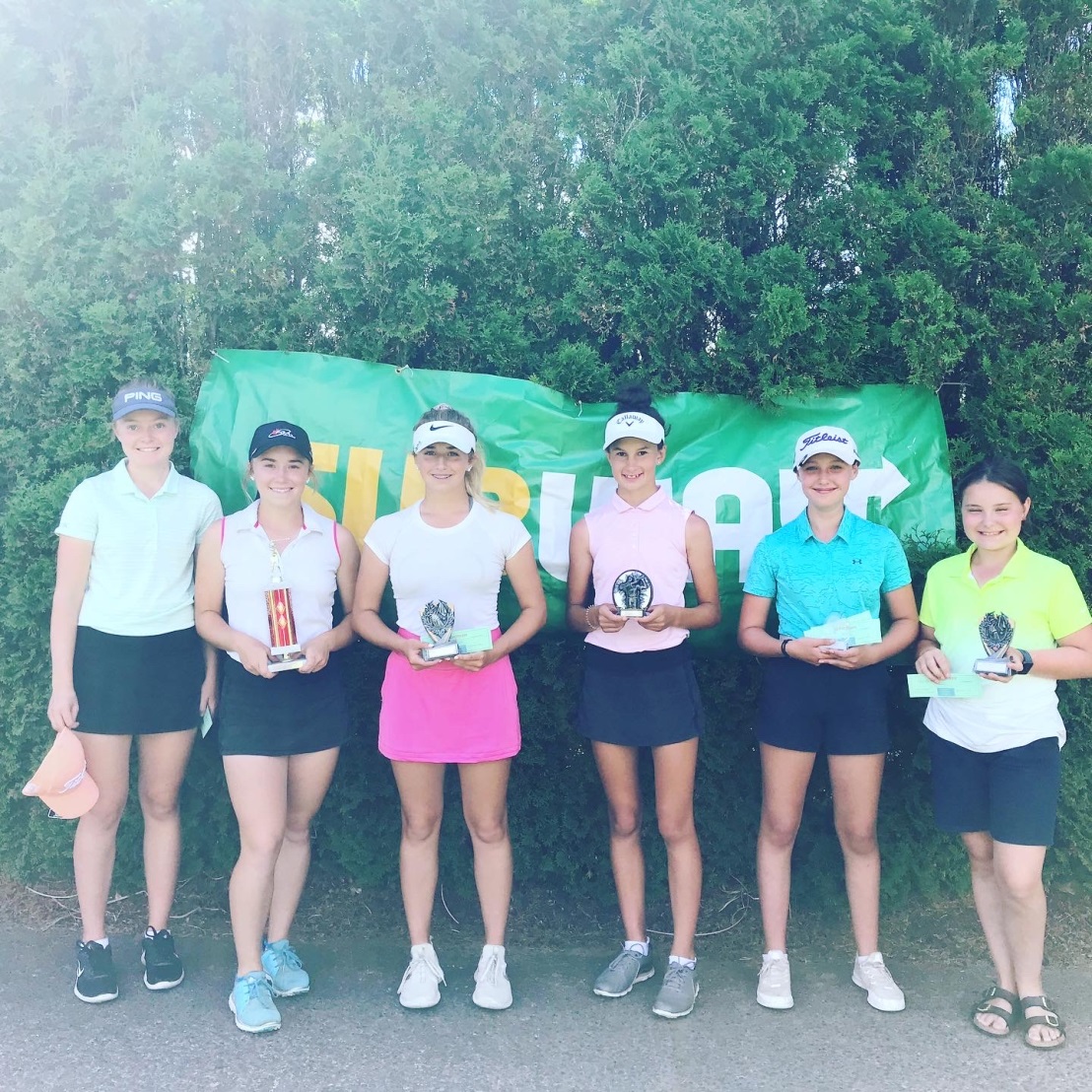 Lauren Rushton, Haley Baker, Abbey Baker, Olivia Seaman, Avery Cohen, Claira Frizzell Junior Girls DivisionsJunior 	Junior Champion    		Lauren Rushton, Ken-Wo 		82 	 Juvenile 	Juvenile Champion 		Abbey Baker, Ashburn 		77 		1st Gross 			Danielle Cumby, Ken-Wo 		77 	1st Net 			Emma Rushton, Ken-Wo 		78net Bantam 	Bantam Champion 		Olivia Seaman, Ken-Wo 		88		1st Gross 			Annika Parkash, Ashburn 		91 1st Net 			Emily Trider, Avon Valley 		92net PeeWee 	PeeWee Champion 		Avery Cohen, Abercrombie	91 		1st Gross 			Kate Pemberton, Avon Valley 	971st Net 			Bria Cowan, Chester 		75net 2nd Gross 			Isobel MacDonald, Ken-Wo 	110  2nd Net			Cayden Cowan, Chester 		78netNovice 	Novice Champion 		Claira Frizzell, Hartlen Point 	68  		1st Gross			Lila Bishop, Ken-Wo 		82			2nd Gross	 		Chloe Bishop, Ken-Wo		83Junior Boys Divisions Junior		Junior Champion		Finn Kimball, Osprey Ridge 	76	 		1nd Low Gross		Jacques Forgeron, Grandview 	79		2rd Low Gross		Gavin Keating, Brunello 		81		3rd Low Gross		Matthew Schnurr, Oakfield 	82Junior		1st Low Net			Liam Keats, Ken-Wo 		58net		2nd Low Net 			Ian Johnston, Grandview		73net		3rd Low Net			Jeff Comeau, Grandview 		74netJuvenile 	Juvenile Champion		Nathan Li, Ken-Wo 			75	 		1nd Low Gross		Harrison Seaman, Ken-Wo 	75 			2rd Low Gross		Zach Woods, Grandview 		76		3rd Low Gross		Quinn Hayden, Truro 		79Juvenile	1st Low Net			Jack Shaw, Ken-Wo 		71net 		2nd Low Net 			Jack Pemberton, Avon Valley 	73net		3rd Low Net			Benjamin Levy, Avon Valley 	74net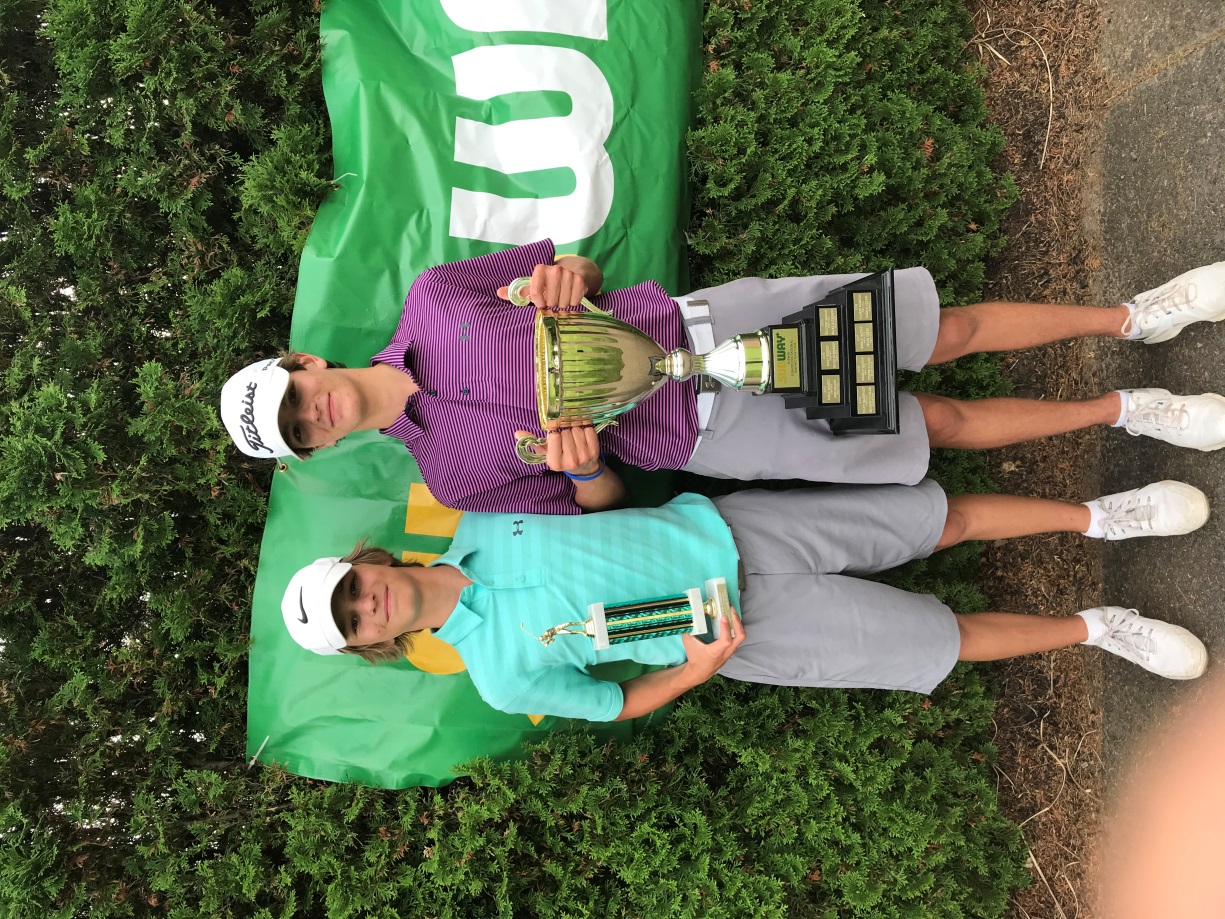 Hudson Forward and Logan Forward Bantam	Bantam Champion		Hudson Forward, Oakfield 		78 		1nd Low Gross		Matthew Brooks, Oakfield 		81		2rd Low Gross		Will Denny, Lost Creek 		83		3rd Low Gross		Jack Foerster, Brunello 		91		4th low Gross			Max Baldwin, Glen Arbor 		91	Bantam	1st Low Net			Jacob White, Ken-Wo 		71net		2nd Low Net 			Brennan MacKinnon, Fox H. 	72net		3rd Low Net			Decklin Palmer, Ken-Wo		72net		4th Low Net			Ben Robson, Penn Hills 		74net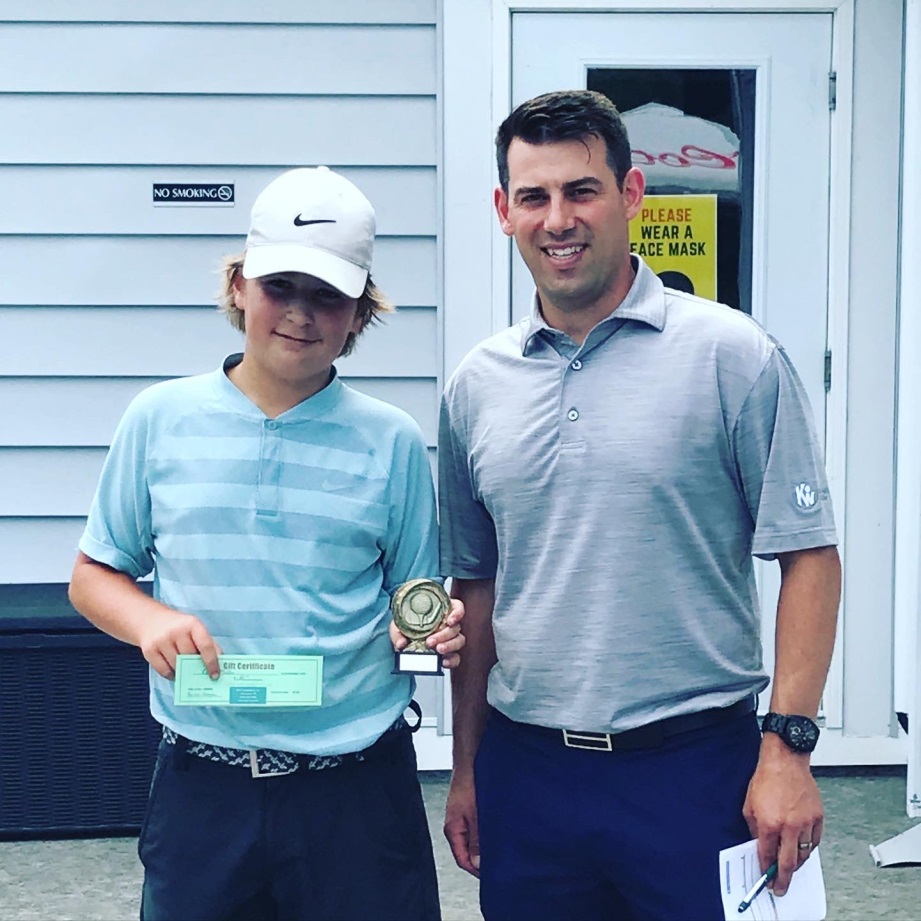 Elliott Mullen and Derek MacKinnon Peewee	PeeWee Champion		Elliott Mullen, Truro			74		1nd Low Gross		Blake Wilson, Oakfield 		76			2rd Low Gross		Kooper MacKay, Ken-Wo 		80		3rd Low Gross 		Rylan Sutherland, Brookfield 	81 Peewee	1st Low Net			Sam Dixon, River Hills 		68 net 		2nd Low Net 			Liam Marshall, Ken-Wo 		75net  		3rd Low Net 			Grady Cohen, Aber 			79net 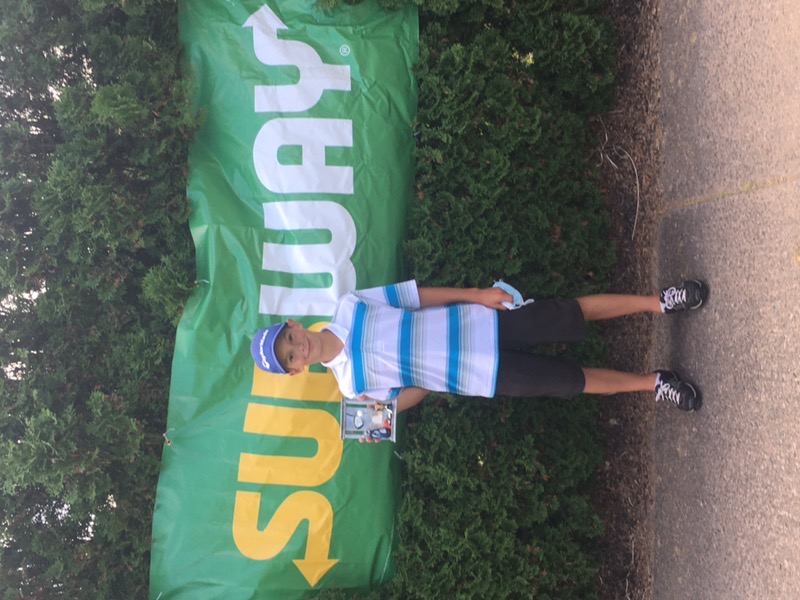 Jacob Seaman Novice	Novice Champion 		Jacob Seaman, Ken-Wo 		51		1st Low Gross 		Nathan MacDonald, Oakfield 	53 		2nd Low gross 		Luke Nickerson, Ken-Wo		61		3rd Low gross 		Alex Wenckowski, Eden 		65		4th Low gross 		Hunter Hood, Avon Valley 		65 		1st Low Net			William Starkey, NSPP 		47net 		2nd Low Net 			Elliott Bishop, Ken-Wo 		47net 		3rd Low Net			Nolan Brown, Antigonish 		56net 4th Low Net 			Paxton Levy, Ken-Wo 		59net  *Novice played 13 holes 